piątek 09.04.1.Prezentacja „Co wiem o Warszawie”  https://www.youtube.com/watch?v=HBQpff30rbA 2. Wykonaj ćwiczenia- tablice demonstracyjne 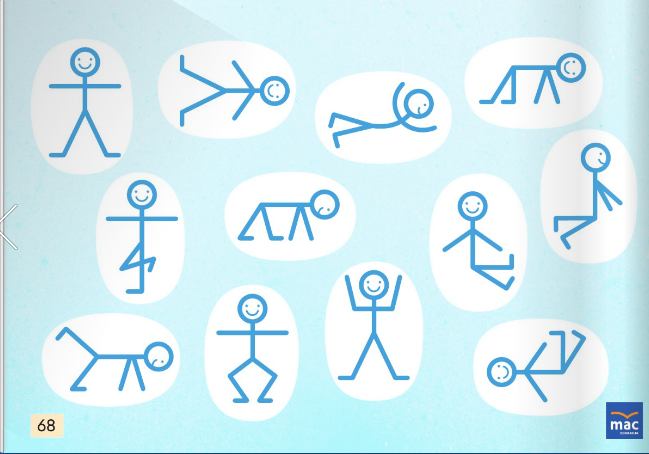 3.Droga listu - historyjka obrazkowa – prezentacja poniżej4.Gimnastyka na wesoło https://www.youtube.com/watch?v=4T9mvzAZhD85. Odkrywam siebie. Litery i liczby, s. 88. • Odczytanie zagadek. Podanie rozwiązań i ich narysowanie. 6. Odkrywam siebie. Litery i liczby, s. 89. • Oglądanie obrazków. Odszukiwanie na końcu kart kartoników ze zdaniami. Wycinanie ich, a potem przyklejanie pod odpowiednimi obrazkami.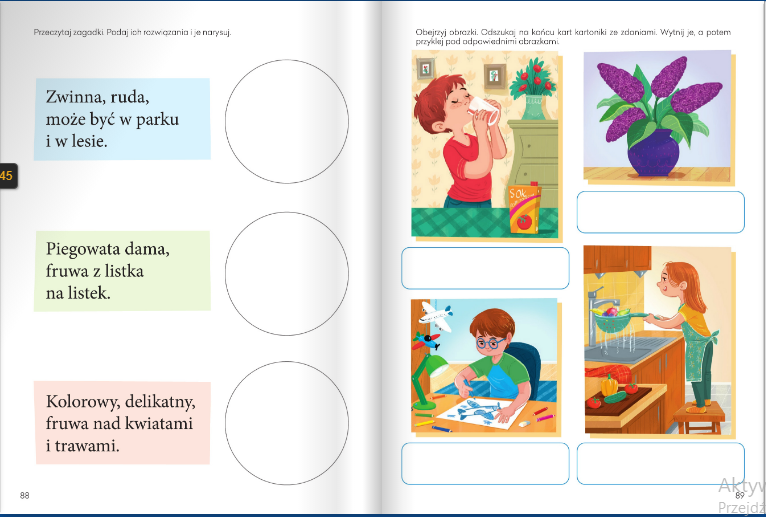 